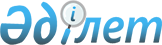 О внесении изменения в постановление Правительства Республики Казахстан от 13 ноября 2007 года № 1081 "Об определении перечня финансовых инструментов для инвестирования активов акционерного общества "Государственный фонд социального страхования"
					
			Утративший силу
			
			
		
					Постановление Правительства Республики Казахстан от 30 сентября 2017 года № 613. Утратило силу постановлением Правительства Республики Казахстан от 13 апреля 2020 года № 196
      Сноска. Утратило силу постановлением Правительства РК от 13.04.2020 № 196.
      Правительство Республики Казахстан ПОСТАНОВЛЯЕТ:
      1. Внести в постановление Правительства Республики Казахстан от 13 ноября 2007 года № 1081 "Об определении перечня финансовых инструментов для инвестирования активов акционерного общества "Государственный фонд социального страхования" (САПП Республики Казахстан, 2007 г., № 43, ст. 506) следующее изменение:
      приложение к указанному постановлению изложить в новой редакции согласно приложению к настоящему постановлению.
      2. Настоящее постановление вводится в действие по истечении десяти календарных дней после дня его первого официального опубликования. Перечень финансовых инструментов для инвестирования активов
акционерного общества "Государственный фонд социального страхования"
					© 2012. РГП на ПХВ «Институт законодательства и правовой информации Республики Казахстан» Министерства юстиции Республики Казахстан
				
      Премьер-Министр
Республики Казахстан

Б. Сагинтаев
Приложение 
к постановлению Правительства
Республики Казахстан
от 30 сентября 2017 года № 613Приложение 
к постановлению Правительства
Республики Казахстан
от 13 ноября 2007 года № 1081
№ п/п
Вид финансового инструмента
1
2
1.
Государственные ценные бумаги Республики Казахстан (включая эмитированные в соответствии с законодательством других государств), размером инвестирования не менее сорока процентов от активов акционерного общества "Государственный фонд социального страхования", включая деньги на банковских счетах в Национальном Банке Республики Казахстан, за исключением ценных бумаг, выпущенных местными исполнительными органами Республики Казахстан
2.
Депозиты в Национальном Банке Республики Казахстан не более пятнадцати процентов от активов акционерного общества "Государственный фонд социального страхования"
3.
Облигации международных финансовых организаций с кредитным рейтингом финансового инструмента или эмитента не ниже "А-" по Standard & Poor's или равнозначным рейтингом Fitch или Moody’s Investors Service, но не более тридцати процентов от активов акционерного общества "Государственный фонд социального страхования"
4.
Агентские облигации, в том числе облигации, выпущенные национальными управляющими холдингами, с кредитным рейтингом финансового инструмента или эмитента не ниже суверенного рейтинга Республики Казахстан по Standard & Poor's или равнозначным рейтингом Fitch или Moody’s Investors Service, но не более тридцати процентов от активов акционерного общества "Государственный фонд социального страхования"
5.
Агентские облигации, корпоративные облигации с рейтингом финансового инструмента или эмитента не ниже "ВВ-" по Standard & Poor's или равнозначным рейтингом Fitch или Moody’s Investors Service, не более десяти процентов от активов акционерного общества "Государственный фонд социального страхования"
6.
Сделки обратного РЕПО. Соответствует максимальному возможному удельному весу финансовых инструментов, выступающих в качестве залога по сделке обратного РЕПО